Рег. № __                                                                                          Экз. № __АДАПТИРОВАННАЯ РАБОЧАЯ ПРОГРАММАобщеобразовательной учебной дисциплины ОУД.09 Обществознаниепо специальности 43.02.14 Гостиничное дело2018Адаптированная рабочая программа общеобразовательной учебной дисциплины ОУД.09 Обществознание для специальности среднего профессионального образования 43.02.14 Гостиничное дело разработана на основе требований:Федерального государственного образовательного стандарта среднего общего образования (далее – ФГОС СОО), утвержденного приказом Министерства образования и науки РФ от 17.05.2012 № 413 (в редакции приказа Минобрнауки России от 31.12.2015 г. № 1578);Рекомендаций по организации получения среднего общего образования в пределах освоения образовательных программ среднего профессионального образования на базе основного общего образования с учетом требований федеральных государственных образовательных стандартов и получаемой профессии или специальности среднего профессионального образования (письмо Департамента государственной политики в сфере подготовки рабочих кадров и ДПО Минобрнауки России от 17.03.2015 № 06-259) с уточнениями, одобренными Научно-методическим советом Центра профессионального образования и систем квалификаций ФГАУ «ФИРО» (протокол № 3 от 25.05.2017 г.);Примерной основной образовательной программы среднего общего образования, одобренной решением федерального учебно-методического объединения по общему образованию (протокол от 28.06.2016 г. № 2/16-з), и рекомендованной для реализации основной профессиональной образовательной программы СПО на базе основного общего  образования с получением среднего общего образования; Методических рекомендаций по разработке и реализации адаптированных образовательных программ среднего профессионального образования (Письмо Минобрнауки России от 22.04.2015 № 06-443).Организация-разработчик: государственное бюджетное профессиональное образовательное учреждение Ростовской области «Новочеркасский колледж промышленных технологий и управления»Разработчик:Карпова Т.Г., методист, преподаватель государственного бюджетного профессионального образовательного учреждения Ростовской области «Новочеркасский колледж промышленных технологий и управления».СОДЕРЖАНИЕпаспорт адаптированной РАБОЧЕЙ ПРОГРАММЫ 
общеобразовательной УЧЕБНОЙ ДИСЦИПЛИНЫ
обществознаниеПояснительная запискаАдаптированная рабочая программа общеобразовательной учебной дисциплины ОУД.09 Обществознание предназначена для изучения обществознания в рамках  реализации среднего общего образования в пределах освоения адаптированной образовательной программы СПО (программы подготовки специалистов среднего звена) (далее – АОП СПО (ППССЗ)) по специальности 43.02.14 Гостиничное дело.Программа разработана на основе требований ФГОС среднего общего образования, предъявляемых к структуре, содержанию и результатам освоения учебной дисциплины Обществознание, и в соответствии с Рекомендациями по организации получения среднего общего образования в пределах освоения образовательных программ среднего профессионального образования на базе основного общего образования с учетом требований федеральных государственных образовательных стандартов и получаемой профессии или специальности среднего профессионального образования (письмо Департамента государственной политики в сфере подготовки рабочих кадров и ДПО Минобрнауки России от 17.03.2015 № 06-259), Примерной программой общеобразовательной учебной дисциплины Обществознание с учетом социально-экономического профиля получаемого профессионального образования.Программа учебной дисциплины разработана с учетом особенностей организации образовательного процесса и психолого-педагогического сопровождения обучающихся инклюзивных групп, включающих инвалидов и лиц с ограниченными возможностями здоровья (далее – лиц с ОВЗ).Содержание программы Обществознание направлено на достижение следующих целей: воспитание гражданственности, социальной ответственности, правового самосознания, патриотизма, приверженности конституционным принципам Российской Федерации; развитие личности на стадии начальной социализации, становление правомерного социального поведения, повышение уровня политической, правовой и духовно-нравственной культуры подростка; углубление интереса к изучению социально-экономических и политико-правовых дисциплин; умение получать информацию из различных источников, анализировать, систематизировать ее, делать выводы и прогнозы; содействие формированию целостной картины мира, усвоению знаний об основных сферах человеческой деятельности, социальных институтах, нормах регулирования общественных отношений, необходимых для взаимодействия с другими людьми в рамках отдельных социальных групп и общества в целом; формирование мотивации к общественно-полезной деятельности, повышение стремления к самовоспитанию, самореализации, самоконтролю; применение полученных знаний и умений в практической деятельности в различных сферах общественной жизни. В программу включено содержание, направленное на формирование у студентов компетенций, необходимых для качественного освоения АОП СПО (ППССЗ) на базе основного общего образования с получением среднего общего образования.Общая характеристика учебной дисциплиныУчебная дисциплина «Обществознание» имеет интегративный характер, основанный на комплексе общественных наук, таких как, философия, социология, экономика, политология, культурология, правоведение, предметом которых являются научные знания о различных аспектах жизни, о развитии человека и общества, о влиянии социальных факторов на жизнь каждого человека. Содержание учебной дисциплины направлено на формирование четкой гражданской позиции, социально-правовой грамотности, навыков правового характера, необходимых обучающимся для реализации социальных ролей, взаимодействия с окружающими людьми и социальными группами. Особое внимание уделяется знаниям о современном российском обществе, о проблемах мирового сообщества и тенденциях развития современных цивилизационных процессов, о роли морали, религии, науки и образования в жизни человеческого общества, а также изучению ключевых социальным и правовых вопросов, тесно связанных с повседневной жизнью. Отбор содержания учебной дисциплины осуществлялся на основе следующих принципов: учет возрастных особенностей обучающихся, практическая направленность обучения, формирование знаний, которые обеспечат обучающимся профессиональных образовательных организаций СПО успешную адаптацию к социальной реальности, профессиональной деятельности, исполнению общегражданских ролей. Реализация содержания учебной дисциплины «Обществознание» предполагает дифференциацию уровней достижения студентами различных целей. Так, уровень функциональной грамотности может быть достигнут как в освоении наиболее распространенных в социальной среде средствах массовых коммуникаций и категорий общественных наук, так и в области социально-практических знаний, обеспечивающих успешную социализацию в качестве гражданина РФ.На уровне ознакомления осваиваются такие элементы содержания, как сложные теоретические понятия и положения социальных дисциплин, специфические особенности социального познания, законы общественного развития, особенности функционирования общества как сложной динамично развивающейся самоорганизующейся системы. В процессе освоения учебной дисциплины у студентов закладываются целостные представления о человеке и обществе, деятельности человека в различных сферах, экономической системе общества, о социальных нормах, регулирующих жизнедеятельность гражданина. При этом они должны получить достаточно полные представления о возможностях, которые существуют в нашей стране для продолжения образования и работы, самореализации в разнообразных видах деятельности, а также о путях достижения успеха в различных сферах социальной жизни. В профессиональных образовательных организациях, реализующих образовательную программу среднего общего образования в пределах освоения ОПОП СПО на базе основного общего образования, изучение обществознания имеет свои особенности в зависимости от профиля профессионального образования. Это выражается через содержание обучения, количество часов, выделяемых на изучение отдельных тем программы, глубину их освоения обучающимися, через объем и характер практических занятий, виды внеаудиторной самостоятельной работы студентов. Профильное изучение дисциплины осуществляется за счет частичного перераспределения учебных часов в зависимости важности раздела или темы для данной специальности, отбора дидактических единиц, использования потенциала межпредметных связей, отражения профильной составляющей в организации самостоятельной работы обучающихся.Изучение обществознания завершается подведением итогов в форме дифференцированного зачета в рамках промежуточной аттестации студентов в процессе освоения АОП СПО (ППССЗ) на базе основного общего образования с получением среднего общего образования.Место учебной дисциплины в структуре адаптированной образовательной программы (ППССЗ)Учебная дисциплина Обществознание изучается в общеобразовательном цикле учебного плана АОП СПО (ППССЗ) по специальности 43.02.14 Гостиничное дело на базе основного общего образования с получением среднего общего образования.Учебная дисциплина Обществознание для специальностей социально-экономического профиля является профильной общеобразовательной учебной дисциплиной.Учебная дисциплина Обществознание является учебным предметом обязательной предметной области Общественные науки ФГОС среднего общего образования.Результаты освоения учебной дисциплиныОсвоение содержания учебной дисциплины Обществознание обеспечивает достижение студентами следующих результатов: личностных: сформированность мировоззрения, соответствующего современному уровню развития общественной науки и практики, основанного на диалоге культур, а также различных форм общественного сознания, осознание своего места в поликультурном мире; российская гражданская идентичность, патриотизм, уважение к своему народу, чувства ответственности перед Родиной, уважение государственных символов (герб, флаг, гимн); гражданская позиция как активного и ответственного члена российского общества, осознающего свои конституционные права и обязанности, уважающего закон и правопорядок, обладающего чувством собственного достоинства, осознанно принимающего традиционные национальные и общечеловеческие гуманистические и демократические ценности;толерантное сознание и поведение в поликультурном мире, готовность и способность вести диалог с другими людьми, достигать в нём взаимопонимания, учитывая позиции всех участников, находить общие цели и сотрудничать для их достижения; эффективно разрешать конфликты; готовность и способность к саморазвитию и самовоспитанию в соответствии с общечеловеческими ценностями и идеалами гражданского общества, к самостоятельной, творческой и ответственной деятельности; сознательное отношение к непрерывному образованию как условию успешной профессиональной и общественной деятельности; осознанное отношение к профессиональной деятельности как возможности участия в решении личных, общественных, государственных, общенациональных проблем; ответственное отношение к созданию семьи на основе осознанного принятия ценностей семейной жизни; для слабослышащих обучающихся:способность к социальной адаптации  и интеграции в обществе, в том числе при реализации возможностей коммуникации на основе словесной речи (включая устную коммуникацию), а также, при желании, коммуникации на основе жестовой речи с лицами, имеющими нарушения слуха;для обучающихся с нарушениями опорно-двигательного аппарата:владение навыками пространственной и социально-бытовой ориентировки; умение самостоятельно и безопасно передвигаться в знакомом и незнакомом пространстве с использованием специального оборудования;способность к осмыслению и дифференциации картины мира, ее временно-пространственной организации;способность к осмыслению социального окружения, своего места в нем, принятие соответствующих возрасту ценностей и социальных ролей;метапредметных:  умение самостоятельно определять цели деятельности и составлять планы деятельности; самостоятельно осуществлять, контролировать и корректировать деятельность; использовать все возможные ресурсы для достижения поставленных целей и реализации планов деятельности; выбирать успешные стратегии в различных ситуациях; владение навыками познавательной, учебно-исследовательской и проектной деятельности в сфере общественных наук, навыками разрешения проблем; способность и готовность к самостоятельному поиску методов решения практических задач, применению различных методов познания;  готовность и способность к самостоятельной информационно-познавательной деятельности, включая умение ориентироваться в различных источниках социально- правовой и экономической информации, критически оценивать и интерпретировать информацию, получаемую из различных источников; умение использовать средства информационных и коммуникационных технологий в решении когнитивных, коммуникативных и организационных задач с соблюдением требований эргономики, техники безопасности, гигиены, ресурсосбережения, правовых и этических норм, норм информационной безопасности; умение определять назначение и функции различных социальных, экономических и правовых институтов; умение самостоятельно оценивать и принимать решения, определяющие стратегию поведения, с учётом гражданских и нравственных ценностей; владение языковыми средствами – умение ясно, логично и точно излагать свою точку зрения, использовать адекватные языковые средства, понятийный аппарат обществознания; для слабослышащих обучающихся:владение навыками определения и исправления специфических ошибок (аграмматизмов) в письменной и устной речи;предметных: сформированность знаний об обществе как целостной развивающейся системе в единстве и взаимодействии его основных сфер и институтов; владение базовым понятийным аппаратом социальных наук; владение умениями выявлять причинно-следственные, функциональные, иерархические и другие связи социальных объектов и процессов; сформированнность представлений об основных тенденциях и возможных перспективах развития мирового сообщества в глобальном мире; сформированность представлений о методах познания социальных явлений и процессов; владение умениями применять полученные знания в повседневной жизни, прогнозировать последствия принимаемых решений; сформированнность навыков оценивания социальной информации, умений поиска информации в источниках различного типа для реконструкции недостающих звеньев с целью объяснения и оценки разнообразных явлений и процессов общественного развития. Профильная составляющая (направленность) общеобразовательной дисциплины:Профильная составляющая (направленность) общеобразовательной дисциплины Обществознание выражается через содержание обучения, количество часов, выделяемых на изучение отдельных тем программы, глубину их освоения обучающимися, через объем и характер практических занятий, виды внеаудиторной самостоятельной работы студентов.Количество часов на освоение программы учебной дисциплиныВ соответствии с планом учебного процесса АОП СПО (ППССЗ) по данной дисциплине:максимальная учебная нагрузка обучающегося – 78 часов, в том числе:обязательной аудиторной учебной нагрузки обучающегося – 78 часов.СТРУКТУРА И СОДЕРЖАНИЕ УЧЕБНОЙ ДИСЦИПЛИНЫ ОБЩЕСТВОЗНАНИЕ2.1. Объем учебной дисциплины и виды учебной работы2.2. Тематический план и содержание учебной дисциплины ОбществознаниеДля характеристики уровня освоения учебного материала используются следующие обозначения:1 – ознакомительный (узнавание ранее изученных объектов, свойств);2 – репродуктивный  (выполнение деятельности по образцу, инструкции или под руководством);3 – продуктивный (планирование и самостоятельное выполнение деятельности, выполнение проблемных задач).ХАРАКТЕРИСТИКА ОСНОВНЫХ ВИДОВ ДЕЯТЕЛЬНОСТИ СТУДЕНТОВ. 
КОНТРОЛЬ И ОЦЕНКА РЕЗУЛЬТАТОВ ОСВОЕНИЯ УЧЕБНОЙ ДИСЦИПЛИНЫ.Контроль и оценка результатов освоения дисциплины осуществляется преподавателем в процессе проведения практических занятий, тестирования, самостоятельных и контрольных работ, а также выполнения обучающимися индивидуальных заданий.Конкретные формы и процедуры текущего контроля успеваемости и промежуточной аттестации обучающихся инвалидов и обучающихся с ограниченными возможностями здоровья устанавливаются с учетом ограничения здоровья. Эти формы и процедуры доводятся до сведения обучающихся не позднее первых двух месяцев от начала обучения.УЧЕБНО-МЕТОДИЧЕСКОЕ И МАТЕРИАЛЬНО-ТЕХНИЧЕСКОЕ ОБЕСПЕЧЕНИЕ ПРОГРАММЫ УЧЕБНОЙ ДИСЦИПЛИНЫ Освоение программы учебной дисциплины Обществознание осуществляется на базе учебного кабинета гуманитарных и социально-экономических дисциплин, в котором имеется возможность обеспечить свободный доступ в Интернет во время учебного занятия и в период внеучебной деятельности обучающихся. Помещение кабинета удовлетворяет требованиям Санитарно-эпидемиологических правил и нормативов (СанПиН 2.4.2 № 178-02) и оснащено типовым оборудованием, указанным в настоящих требованиях, в том числе специализированной учебной мебелью и средствами обучения, достаточными для выполнения требований к уровню подготовки обучающихся. (Письмо Минобрнауки РФ от 24 ноября 2011 г. N МД-1552/03 «Об оснащении общеобразовательных учреждений учебным и учебно-лабораторным оборудованием»). В кабинете имеется  мультимедийное оборудование, посредством которого участники образовательного процесса могут просматривать визуальную информацию по дисциплине, презентации, видеоматериалы, иные документы. В состав учебно-методического и материально-технического обеспечения программы учебной дисциплины Обществознание входят: наглядные пособия; информационно-коммуникативные средства; экранно-звуковые пособия; комплект технической документации, в том числе паспорта на средства обучения, инструкции по их использованию и технике безопасности; библиотечный фонд. В библиотечный фонд входят учебники, обеспечивающие освоение интегрированной учебной дисциплины Обществознание, рекомендованные или допущенные для использования в профессиональных образовательных организациях, реализующих образовательную программу среднего общего образования в пределах освоения ОПОП СПО на базе основного общего образования.Библиотечный фонд дополнен энциклопедиями, справочниками, научной и научно-популярной литературой по экономике, социологии, праву и т.п. В процессе освоения программы учебной дисциплины Обществознание студенты имеют возможность доступа к электронным учебным материалам по обществознанию, имеющиеся в свободном доступе в системе Интернет, (электронные книги, практикумы, тесты и др.); к сайтам государственных, муниципальных органов власти.Оборудование кабинета для инвалидов и лиц с ОВЗ с нарушениями опорно-двигательного аппарата:оборудование для видеоконференцсвязи (сервер, видеокамера, акустические системы);мобильный компьютерный класс из ноутбуков HP;вебкамера;документ-камера;интерактивный комплекс (интерактивная доска IQ Board PS S100, короткофокусный проектор Benq MX806ST, ноутбук Aser ASPIRE E5-521G-88VM);компьютер (моноблок) AIO A22 21.5" Intel Pentium CPU G3220 с предустановленной операционной системой, пакетом офисных приложений в комплекте;интерактивная трибуна;информационный терминал со встроенной информационной индукционной петлей с сенсорным экраном;стол с микролифтом для лиц с нарушением ОДА.Оборудование кабинета для инвалидов и лиц с ОВЗ с нарушениями зрения:дисплей Брайля;машина сканирующая и читающая текст;программа экранного доступа с речью и поддержкой Брайля;электронный ручной увеличитель;портативный видеоувеличитель;оборудование для видеоконференцсвязи (сервер, видеокамера, акустические системы - 4 шт.);мобильный компьютерный класс из 12 ноутбуков HP;вебкамера;документ-камера.Оборудование кабинета для инвалидов и лиц с ОВЗ с нарушениями слуха:автоматизированное рабочее место ученика с нарушением слуха;стационарная информационная индукционная система для слабослышащих.РЕКОМЕНДУЕМАЯ ЛИТЕРАТУРАДля студентовВаженин А.Г. Обществознание для профессий и специальностей технического, естественнонаучного, гуманитарного профилей: учебник. – М., 2017Важенин А.Г. Обществознание для профессий и специальностей технического, естественнонаучного, гуманитарного профилей. Практикум: учеб. пособие. – М., 2017Важенин А.Г. Обществознание для профессий и специальностей технического, естественнонаучного, гуманитарного профилей. Контрольные задания: учеб. пособие. – М., 2017Горелов А.А., Горелова Т.Г. Обществознание для профессий и специальностей социально-экономического профиля: учебник. – М., 2017Обществознание, 10 класс, Базовый уровень, Боголюбов Л.Н. – М.: 2014 Обществознание, 11 класс, Базовый уровень, Боголюбов Л.Н. – М.: 2014 Обществознание, 10 класс, Базовый уровень, Соболева О.Б., Кошкина С.Г., Бордовский Г.А. – М.: 2015Обществознание, 10 класс, Кравченко А.И. – М.: 2014Обществознание, 11 класс, Кравченко А.И., Певцова Е.А. – М.: 2014 Обществознание, Марченко М.Н. – М., 2014. Обществознание в схемах и таблицах. Северинов К.М. – М.: 2014Обществознание в таблицах, 10-11 класс, Баранов П.А. – М.: 2014ЕГЭ 2016. Обществознание. Типовые тестовые задания. Лазебникова А.Ю., Рутковская Е.Л., Королькова Е.С. – М.: 2015 ЕГЭ 2016. Обществознание. Тренировочные задания. Баранов П.А., Шевченко С.В. – М.: 2015ЕГЭ 2016. Обществознание. Репетиционные варианты О.А. Котова, Т.Е. Лискова.– М.: 2015Для преподавателейОб образовании в Российской Федерации: федер. закон от 29.12. 2012 № 273-ФЗ (в ред. Федеральных законов от 07.05.2013 № 99-ФЗ, от 07.06.2013 № 120-ФЗ, от 02.07.2013 № 170-ФЗ, от 23.07.2013 № 203-ФЗ, от25.11.2013 № 317-ФЗ, от 03.02.2014 № 11-ФЗ, от 03.02.2014 № 15-ФЗ, от05.05.2014 № 84-ФЗ, от 27.05.2014 № 135-ФЗ, от 04.06.2014 № 148-ФЗ, с изм., внесенными Федеральным законом от 04.06.2014 № 145-ФЗ, в ред. от03.07.2016, с изм. от 19.12.2016.). Федеральный государственный образовательный стандарт среднего (полного) общего образования, утвержденный приказом Минобрнауки России от 17 мая 2012 г. № 413. Зарегистрировано в Минюсте РФ 07.06.2012 N 24480 Приказ Минобрнауки России от 29 декабря 2014 г. № 1645 « О внесении изменений в приказ Министерства образования и науки Российской Федерации от 17 мая 2012 г. № 413 «Об утверждении федерального государственного образовательного стандарта среднего (полного) общего образования».Приказ Министерства образования и науки РФ от 31 декабря 2015 г. N1578 "О внесении изменений в федеральный государственный образовательный стандарт среднего общего образования, утвержденный приказом Министерства образования и науки Российской Федерации от 17 мая 2012 г. N413".Рекомендации по организации получения среднего общего образования в пределах освоения образовательных программ среднего профессионального образования на базе основного общего образования с учетом требований федеральных государственных образовательных стандартов и получаемой профессии или специальности среднего профессионального образования(письмо Департамента государственной политики в сфере подготовки рабочих кадров и ДПО Минобрнауки России от 17.03.2015 № 06-259). Примерная основная образовательная программа среднего общего образования, одобренная решением федерального учебно-методического объединения по общему образованию (протокол от 28 июня 2016 г. № 2/16-з).Готовимся к Единому государственному экзамену. Обществоведение. - М.: 2016Единый государственный экзамен. Контрольные измерительные ма-териалы. Обществознание.– М.: 2014 Учебно-тренировочные материалы для сдачи ЕГЭ. – М.: 2016Нормативно-правовые актыКонституция Российской Федерации 1993 г. (последняя редакция).Водный кодекс РФ от 3.06.2006 №74-ФЗ // СЗ РФ. – 2006, №23. – Ст. 2381. Гражданский кодекс РФ: ч. I от 30.11.1994 №51-ФЗ // СЗ РФ. -1994. -№32. –Ст. 3301; ч. II от 26.01.1996 №14-ФЗ // СЗ РФ. – 1996, № 5. – Ст. 410; ч. III от26.11.2001 №146-ФЗ // СЗ РФ. – 2001, №49. – Ст. 4552; ч. IV от 18.12.2006 №230-ФЗ // СЗ РФ. – 2006, № 52 (ч. I). – Ст. 5496 Земельный кодекс РФ от 25.10.2001 №136-ФЗ // СЗ РФ. – 2001 , № 44. – Ст. 4147 Кодекс РФ об административных правонарушениях от 30.12.2001 № 195-ФЗ // СЗ РФ. – 2002, №1 (ч. I). – Ст. 1 Трудовой кодекс РФ от 30.12.2001 №197-ФЗ // СЗ РФ. – 2002, № 1 (ч. I). – Ст. 3 Уголовный кодекс РФ от 13.06.1996 №63-ФЗ // СЗ РФ. – 1996, № 25. – Ст. 2954 Закон РФ от 7.02.1992 №2300-1 «О защите прав потребителей» // СЗ РФ. – 1992, № 15. – Ст. 766. Закон РФ от 19.04.1991 №1032-1 «О занятости населения в Российской Федерации» // Ведомости Съезда народных депутатов РФ и ВС РФ. – 1991, № 18. – Ст. 566 Закон РФ от 31.05.2002 г. № 62-ФЗ «О гражданстве Российской Федерации» // СЗ РФ. – 2002. Закон РФ от 21.02.1992 №2395-1 «О недрах» (с изменениями и дополнениями) // СЗ РФ. – 1995, № 10. – Ст. 823 Закон РФ от 11.02.1993 г. № 4462-1 «О Нотариате» (с изменениями и дополнениями) // СЗ РФ. – 1993 Федеральный закон «Об адвокатской деятельности и адвокатуре в Российской Федерации» от 31.05.2002 г. № 63-ФЗ. // СЗ РФ. – 2002 Федеральный закон «Об образовании в Российской Федерации» от 29.12.2012 г. № 273-ФЗ // СЗ РФ. – 2012 Федеральный закон от 30.03.1999 №52-ФЗ «О санитарно-эпидемиологическом благополучии населения» // СЗ РФ. – 1999, № 14. – Ст. 1650. Федеральный закон от 10.01.2002 №7-ФЗ «Об охране окружающей среды» // СЗ РФ. – 2002, № 2. – Ст. 133. Федеральный закон от 24.04.1995 №52-ФЗ «О животном мире» // Российская газета. – 1995. – 4 мая. Федеральный закон от 4.05.1999 №96-ФЗ «Об охране атмосферного воздуха» // СЗ РФ. – 1999, № 18. – Ст. 2222. Указ Президента РФ от 16.05.1996 №724 «О поэтапном сокращении применения смертной казни в связи с вхождением России в Совет Европы» // Российские вести. – 1996, 18 мая. Указ Президента РФ от 7.05.2012 №596 «О долгосрочной государственной экономической политике» // Российская газета. – 2012, 9 мая.Интернет- ресурсыhttp://history,standart.edu.ru – История России. Обществознание: Учебно-методический комплект для школы http://www.openclass.ru/communities/ – Открытый класс: сетевые образовательные сообщества www.school-collection.edu.ru – Единая коллекция Цифровых образовательных ресурсов http://festival.1september.ru/subjects – Фестиваль педагогических идей «Открытый урок» www.base.garant.ru– «ГАРАНТ» (информационно-правовой портал) http://www.istrodina.com – Российский исторический иллюстрированный журнал «Родина»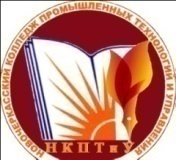 Министерство общего и профессионального образования Ростовской областиГосударственное бюджетное профессиональное образовательное учреждениеРостовской области«Новочеркасский колледж промышленных технологий и управления»Стандарт организацииСМК СТО НКПТиУ РПАдаптированная рабочая программа общеобразовательной учебной дисциплины ОУД.09 ОбществознаниеУТВЕРЖДАЮЗаместитель директора 
по учебной работе_________ С.И. Токин«___» _______ 2018 г.Система менеджмента качестваВерсия № 1Введена с «___» _______________ 20__ г.Рекомендована к применению в учебном процессе  методическим советом НКПТиУМинистерство общего и профессионального образования Ростовской областиГосударственное бюджетное профессиональное образовательное учреждениеРостовской области«Новочеркасский колледж промышленных технологий и управления»Стандарт организацииСМК СТО НКПТиУ Адаптированная рабочая программа общеобразовательной учебной дисциплины ОУД.09 ОбществознаниеОдобрено на заседании цикловой комиссии специальностей укрупненной группы 43.00.00 СЕРВИС И ТУРИЗМпротокол № ___от «___» _______________ 2018 г.Председатель _______________                              Болдовская А.А. 1.ПАСПОРТ АДАПТИРОВАННОЙ РАБОЧЕЙ ПРОГРАММЫ ОБЩЕОБРАЗОВАТЕЛЬНОЙ УЧЕБНОЙ ДИСЦИПЛИНЫ ОБЩЕСТВОЗНАНИЕ42.СТРУКТУРА И СОДЕРЖАНИЕ УЧЕБНОЙ ДИСЦИПЛИНЫ ОБЩЕСТВОЗНАНИЕ103.ХАРАКТЕРИСТИКА ОСНОВНЫХ ВИДОВ ДЕЯТЕЛЬНОСТИ СТУДЕНТОВ. КОНТРОЛЬ И ОЦЕНКА РЕЗУЛЬТАТОВ ОСВОЕНИЯ УЧЕБНОЙ ДИСЦИПЛИНЫ194.УЧЕБНО-МЕТОДИЧЕСКОЕ И МАТЕРИАЛЬНО-ТЕХНИЧЕСКОЕ ОБЕСПЕЧЕНИЕ ПРОГРАММЫ УЧЕБНОЙ ДИСЦИПЛИНЫ265.РЕКОМЕНДУЕМАЯ ЛИТЕРАТУРА28Вид учебной работыОбъем часовМаксимальная учебная нагрузка (всего)78Обязательная аудиторная учебная нагрузка (всего) 78в том числе:лекции, уроки62практические занятия16лабораторные занятия-семинарские занятия-курсовое проектирование-Контрольные работы2Промежуточная аттестация           в форме дифференцированного зачетаПромежуточная аттестация           в форме дифференцированного зачетаНаименование 
разделов и темСодержание учебного материала, 
самостоятельная работа обучающихсяОбъем часовУровень освоенияПримечание 
(для лиц 
с ОВЗ и инвалидов)12345Модуль 1. Человек. Человек в системе общественных отношенийМодуль 1. Человек. Человек в системе общественных отношений20Тема 1.1. Природа человека, врожденные и приобретенные качестваСодержание учебного материала14Тема 1.1. Природа человека, врожденные и приобретенные качестваВведение. Обществознание как учебный курс. Социальные науки. Специфика объекта их изучения. Актуальность изучения обществознания при освоении специальности СПО.22С элементами дистанционного обученияТема 1.1. Природа человека, врожденные и приобретенные качестваФилософские представления о социальных качествах человека. Человек, индивид, личность.22С элементами дистанционного обученияТема 1.1. Природа человека, врожденные и приобретенные качестваДеятельность и мышление. Виды деятельности. Творчество. Человек в учебной и трудовой деятельности. Основные виды профессиональной деятельности. Выбор профессии. Профессиональное самоопределение.22С элементами дистанционного обученияТема 1.1. Природа человека, врожденные и приобретенные качестваПрактическое занятие № 1. Формирование характера, учет особенностей характера в общении и профессиональной деятельности. Потребности, способности, интересы. Социализация личности. Самосознание и социальное поведение. Цель и смысл жизни человека.2Тема 1.1. Природа человека, врожденные и приобретенные качестваПроблема познаваемости мира.  Истина и ее критерии. Виды человеческих знаний. Мировоззрение и его типы. Основные особенности научного мышления.22С элементами дистанционного обученияТема 1.1. Природа человека, врожденные и приобретенные качестваСвобода как условие самореализации личности. Свобода человека и ее ограничители (внутренние – со стороны самого человека и внешние – со стороны общества). Выбор и ответственность за его последствия. Гражданские качества личности. 22С элементами дистанционного обученияТема 1.1. Природа человека, врожденные и приобретенные качестваПрактическое занятие № 2. Человек в группе. Многообразие мира общения. Межличностное общение и взаимодействие. Проблемы межличностного общения в молодежной среде. Особенности самоидентификации личности в малой группе на примере молодежной среды. Межличностные конфликты. Истоки конфликтов в среде молодежи.2Тема 1.1. Природа человека, врожденные и приобретенные качестваСамостоятельная работа обучающихся:написание эссе на тему «Моя будущая профессия»; «Цель и смысл жизни человека»; «Выбор и ответственность за его последствия»составление словаря основных категорий по теме занятия;работа с учебной литературой;работа в Интернете;анализ фрагментов работ социологов, философов, экономистов, историков.Тема 1.2. Духовная культура личности и обществаСодержание учебного материала6Тема 1.2. Духовная культура личности и обществаПонятие о культуре. Духовная культура личности и общества, ее значение в общественной жизни. Культура народная, массовая и элитарная. Экранная культура – продукт информационного общества. Особенности молодежной субкультуры. Проблемы духовного кризиса и духовного поиска в молодежной среде. Формирование ценностных установок, идеалов, нравственных ориентиров. Взаимодействие и взаимосвязь различных культур. Культура общения, труда, учебы, поведения в обществе. Этикет. Учреждения культуры. Государственные гарантии свободы доступа к культурным ценностям.22С элементами дистанционного обученияТема 1.2. Духовная культура личности и обществаСамостоятельная работа обучающихся:работа с учебной литературой;работа в Интернете;подготовка реферата на тему «Духовная культура личности и общества».Тема 1.2. Наука и образование в современном миреСодержание учебного материалаТема 1.2. Наука и образование в современном миреНаука. Естественные и социально-гуманитарные науки. Значимость труда ученого, его особенности. Свобода научного поиска. Ответственность ученого перед обществом. Образование как способ передачи знаний и опыта. Роль образования в жизни современного человека и общества. Правовое регулирование образования. Порядок приема в образовательные учреждения профессионального образования. Система образования в Российской Федерации. Государственные гарантии в получении образования. Профессиональное образование.22С элементами дистанционного обученияТема 1.2. Наука и образование в современном миреСамостоятельная работа обучающихся:- работа с учебной литературой и в сети Интернет.Тема 1.3. Мораль, искусство и религия как элементы духовной культурыСодержание учебного материалаТема 1.3. Мораль, искусство и религия как элементы духовной культурыМораль. Основные принципы и нормы морали. Гуманизм. Добро и зло. Долг и совесть. Моральный выбор. Моральный самоконтроль личности. Моральный идеал. Религия как феномен культуры. Мировые религии. Религия и церковь в современном мире. Свобода совести. Религиозные объединения Российской Федерации.Искусство и его роль в жизни людей. Виды искусства.22С элементами дистанционного обученияТема 1.3. Мораль, искусство и религия как элементы духовной культурыСамостоятельная работа обучающихся:работа с учебной литературой;работа в Интернете;подготовка тематического сообщения;составление словаря основных категорий по теме занятия;подготовка презентации по теме.Модуль 2.Общество как сложная динамическая системаМодуль 2.Общество как сложная динамическая система14Тема 2.1. Общество как сложная динамическая системаСодержание учебного материала14Тема 2.1. Общество как сложная динамическая системаПредставление об обществе как сложной динамической системе. Подсистемы и элементы общества. Специфика общественных отношений. 22С элементами дистанционного обученияТема 2.1. Общество как сложная динамическая системаОсновные институты общества, их функции.22С элементами дистанционного обученияТема 2.1. Общество как сложная динамическая системаПрактическое занятие № 3. Общество и природа. Значение техногенных революций: аграрной, индустриальной, информационной. Противоречивость воздействия людей на природную среду.2Тема 2.1. Общество как сложная динамическая системаМноговариантность общественного развития. Эволюция и революция как формы социального изменения. Понятие общественного прогресса.22С элементами дистанционного обученияТема 2.1. Общество как сложная динамическая системаСмысл и цель истории. Цивилизация и формация. Общество: традиционное, индустриальное, постиндустриальное (информационное). 22С элементами дистанционного обученияТема 2.1. Общество как сложная динамическая системаОсобенности современного мира. Процессы глобализации. Антиглобализм, его причины и проявления. Современные войны, их опасность для человечества. Терроризм как важнейшая угроза современной цивилизации. 22С элементами дистанционного обученияТема 2.1. Общество как сложная динамическая системаПрактическое занятие № 4. Социальные и гуманитарные аспекты глобальных проблем.2Тема 2.1. Общество как сложная динамическая системаСамостоятельная работа обучающихся:работа с учебной литературой и в Интернете;подготовка тематических сообщений;составление словаря основных категорий по теме занятия.Модуль 3. Социальные отношенияМодуль 3. Социальные отношения26Тема 3.1. Социальная роль и стратификацияСодержание учебного материала4Тема 3.1. Социальная роль и стратификацияСоциальные отношения. Понятие о социальных общностях и группах. Социальная стратификация. Социальная мобильность. 22С элементами дистанционного обученияТема 3.1. Социальная роль и стратификацияСоциальная роль. Многообразие социальных ролей в юношеском возрасте. Социальные роли человека в семье и трудовом коллективе. Социальный статус и престиж. Престижность профессиональной деятельности.22С элементами дистанционного обученияТема 3.1. Социальная роль и стратификацияСамостоятельная работа обучающихся:работа с учебной литературой;работа в Интернете;подготовка тематического сообщения.Тема 3.2. Социальные нормы и конфликтыСодержание учебного материала12Тема 3.2. Социальные нормы и конфликтыСоциальный контроль. Виды социальных норм и санкций. Самоконтроль. 22С элементами дистанционного обученияТема 3.2. Социальные нормы и конфликтыДевиантное поведение, его формы, проявления. 22С элементами дистанционного обученияТема 3.2. Социальные нормы и конфликтыПрофилактика негативных форм девиантного поведения среди молодежи.22С элементами дистанционного обученияТема 3.2. Социальные нормы и конфликтыПрактическое занятие № 5. Опасность наркомании, алкоголизма. Социальная и личностная значимость здорового образа жизни.22,3Тема 3.2. Социальные нормы и конфликтыСоциальный конфликт. Причины и истоки возникновения социальных конфликтов.22С элементами дистанционного обученияТема 3.2. Социальные нормы и конфликтыПрактическое занятие №6. Пути разрешения социальных конфликтов.22Тема 3.2. Социальные нормы и конфликтыСамостоятельная работа обучающихся:подготовка реферата по теме «Социальное поведение», «Здоровый образ жизни».Тема 3.3. Важнейшие социальные общности и группыСодержание учебного материала10Тема 3.3. Важнейшие социальные общности и группыОсобенности социальной стратификации в современной России. Демографические, профессиональные, поселенческие и иные группы. 22С элементами дистанционного обученияТема 3.3. Важнейшие социальные общности и группыМолодежь как социальная группа. Особенности молодежной политики в Российской Федерации.22С элементами дистанционного обученияТема 3.3. Важнейшие социальные общности и группыЭтнические общности. Межнациональные отношения, этносоциальные конфликты, пути их разрешения. Конституционные принципы национальной политики в Российской Федерации.22С элементами дистанционного обученияТема 3.3. Важнейшие социальные общности и группыСемья как малая социальная группа. Семья и брак. Современная демографическая ситуация в Российской Федерации. Семейное право и семейные правоотношения. Понятие семейных правоотношений. Порядок, условия заключения и расторжения брака. Права и обязанности супругов. Брачный договор. Правовые отношения родителей и детей. Опека и попечительство.23С элементами дистанционного обученияТема 3.3. Важнейшие социальные общности и группыПрактическое занятие № 7. Важнейшие социальные общности и группы2Тема 3.3. Важнейшие социальные общности и группыСамостоятельная работа обучающихся:работа с учебной литературой;работа в Интернете;анализ фрагментов работ социологов, философов, экономистов, историков.Модуль 4. Политика Модуль 4. Политика 16Тема 4.1. Политика и власть. Государство в политической системе обществаСодержание учебного материала6Тема 4.1. Политика и власть. Государство в политической системе обществаПонятие власти. Типы общественной власти. Политика как общественное явление. Политическая система, ее внутренняя структура. Политические институты. Государство как политический институт. Признаки государства. Государственный суверенитет.22С элементами дистанционного обученияТема 4.1. Политика и власть. Государство в политической системе обществаВнутренние и внешние функции государства. Особенности функционального назначения современных государств. Межгосударственная интеграция, формирование надгосударственных институтов – основные особенности развития современной политической системы.22С элементами дистанционного обученияТема 4.1. Политика и власть. Государство в политической системе обществаФормы государства: формы правления, территориально-государственное устройство, политический режим. Типология политических режимов. Демократия, ее основные ценности и признаки. Условия формирования демократических институтов и традиций.Правовое государство, понятие и признаки.22С элементами дистанционного обученияТема 4.1. Политика и власть. Государство в политической системе обществаСамостоятельная работа обучающихся:составление словаря основных категорий по теме занятия;работа с учебной литературой;работа в Интернете;написание эссе по теме «Там, где отсутствует власть закона, нет места и какой-либо форме государственного строя» (Аристотель)»;составление словаря основных терминов по теме занятия.Тема 4.2. Участники политического процессаСодержание учебного материала10Тема 4.2. Участники политического процессаЛичность и государство. Политический статус личности. Политическое участие и его типы. Причины и особенности экстремистских форм политического участия. 22С элементами дистанционного обученияТема 4.2. Участники политического процессаПолитическое лидерство. Лидеры и ведомые. Политическая элита, особенности ее формирования в современной России.22С элементами дистанционного обученияТема 4.2. Участники политического процессаГражданское общество и государство. Гражданские инициативы. Отличительные черты выборов в демократическом обществе. Абсентеизм, его причины и опасность. Избирательная кампания в Российской Федерации. 22С элементами дистанционного обученияТема 4.2. Участники политического процессаПолитические партии и движения, их классификация. Современные идейно-политические системы: консерватизм, либерализм, социал-демократия, коммунизм. Законодательное регулирование деятельности партий в Российской Федерации. Роль средств массовой информации в политической жизни общества.22С элементами дистанционного обученияТема 4.2. Участники политического процессаПрактическое занятие № 8. Участники политического процесса.2Тема 4.2. Участники политического процессаСамостоятельная работа обучающихся:написание эссе «Человек по природе своей есть существо политическое» (Аристотель)».подготовка к дифференцированному зачетуИтоговое занятие (контрольная работа)Итоговое занятие (контрольная работа)2Всего:78Содержание обученияХарактеристика основных видов деятельности обучающихся (на уровне учебных действий)Формы и методы контроля и оценки  результатов обученияВид контроляНазначение контроляСпецифика 123456ТестированиеВходной контрольОпределение способностей, особенностей восприятия обучающегося и его готовности к освоению учебного материалаУстанавливается с учетом индивидуальных психофизических особенностей (устно, письменно на бумаге, письменно на компьютере, в форме тестирования и т.п.). При необходимости обучающимся предоставляется дополнительное время для подготовки ответа.Модуль 1. Человек. Человек в системе общественных отношенийМодуль 1. Человек. Человек в системе общественных отношенийМодуль 1. Человек. Человек в системе общественных отношенийВведение Знать особенности социальных наук, специфику объекта их изучения Устный опрос, анализ и оценка устных  ответов.Текущий контрольПозволяет своевременно выявить затруднения и отставание в обучении и внести коррективы в учебную деятельностьОсуществляется преподавателем 
в процессе проведения практических занятий, выполнения индивидуальных работ и домашних заданий или в режиме тренировочного тестирования в целях получения информации о выполнении обучающимся требуемых действий в процессе учебной деятельности, правильности выполнения требуемых действий, соответствии формы действия данному этапу усвоения учебного материала, формировании действия с должной мерой общения, освоения (в том числе автоматизированности, быстроты выполнения) и т.д.Тема 1.1.Природа человека, врожденные и приобретенные качества Давать характеристику понятий: человек, индивид, личность, деятельность, мышление. Знать, что такое характер, социализация личности, самосознание и социальное поведение;Знать, что такое понятие истины, ее критерии; общение и взаимодействие, конфликты. Устный опрос, анализ и оценка устных  ответов, написание эссе.Текущий контрольПозволяет своевременно выявить затруднения и отставание в обучении и внести коррективы в учебную деятельностьОсуществляется преподавателем 
в процессе проведения практических занятий, выполнения индивидуальных работ и домашних заданий или в режиме тренировочного тестирования в целях получения информации о выполнении обучающимся требуемых действий в процессе учебной деятельности, правильности выполнения требуемых действий, соответствии формы действия данному этапу усвоения учебного материала, формировании действия с должной мерой общения, освоения (в том числе автоматизированности, быстроты выполнения) и т.д.Тема 1.2. Духовная культура личности и общества  Разъяснять понятия: культура, духовная культура личности и общества, показать ее значение в общественной жизни.  Различать: культура народная, массовая, элитарная. Показать особенности молодежной субкультуры. Освещать проблемы духовного кризиса и духовного поиска в молодежной среде; взаимодействие и взаимосвязь различных культур. Характеризовать: культура общения, труда, учебы, поведения в обществе, этикет. Называть учреждения культуры, рассказывать о. государственных гарантиях свободы доступа к культурным ценностямУстный опрос, анализ и оценка устных  ответов, анализ фрагментов работ социологов, философов.Текущий контрольПозволяет своевременно выявить затруднения и отставание в обучении и внести коррективы в учебную деятельностьОсуществляется преподавателем 
в процессе проведения практических занятий, выполнения индивидуальных работ и домашних заданий или в режиме тренировочного тестирования в целях получения информации о выполнении обучающимся требуемых действий в процессе учебной деятельности, правильности выполнения требуемых действий, соответствии формы действия данному этапу усвоения учебного материала, формировании действия с должной мерой общения, освоения (в том числе автоматизированности, быстроты выполнения) и т.д.Тема 1.3. Наука и образование в современном мире Различать естественные и социально-гуманитарные науки. Знать особенности труда ученого, ответственность ученого перед обществом. Устный опрос, анализ и оценка устных  ответовТекущий контрольПозволяет своевременно выявить затруднения и отставание в обучении и внести коррективы в учебную деятельностьОсуществляется преподавателем 
в процессе проведения практических занятий, выполнения индивидуальных работ и домашних заданий или в режиме тренировочного тестирования в целях получения информации о выполнении обучающимся требуемых действий в процессе учебной деятельности, правильности выполнения требуемых действий, соответствии формы действия данному этапу усвоения учебного материала, формировании действия с должной мерой общения, освоения (в том числе автоматизированности, быстроты выполнения) и т.д.Тема 1.4. Мораль, искусство и религия как элементы духовной культуры Раскрыть понятия мораль, религия, искусство и их роль в жизни людей. Устный и письменный опрос, анализ и оценка устных  ответов, подготовка рефератов, презентации.Текущий контрольПозволяет своевременно выявить затруднения и отставание в обучении и внести коррективы в учебную деятельностьОсуществляется преподавателем 
в процессе проведения практических занятий, выполнения индивидуальных работ и домашних заданий или в режиме тренировочного тестирования в целях получения информации о выполнении обучающимся требуемых действий в процессе учебной деятельности, правильности выполнения требуемых действий, соответствии формы действия данному этапу усвоения учебного материала, формировании действия с должной мерой общения, освоения (в том числе автоматизированности, быстроты выполнения) и т.д.Модуль 2. Общество как сложная динамическая системаМодуль 2. Общество как сложная динамическая системаМодуль 2. Общество как сложная динамическая системаТекущий контрольПозволяет своевременно выявить затруднения и отставание в обучении и внести коррективы в учебную деятельностьОсуществляется преподавателем 
в процессе проведения практических занятий, выполнения индивидуальных работ и домашних заданий или в режиме тренировочного тестирования в целях получения информации о выполнении обучающимся требуемых действий в процессе учебной деятельности, правильности выполнения требуемых действий, соответствии формы действия данному этапу усвоения учебного материала, формировании действия с должной мерой общения, освоения (в том числе автоматизированности, быстроты выполнения) и т.д.Тема 2.1.Общество как сложная динамическая система.- Иметь представление об обществе как сложной динамичной системе, взаимодействии общества и природы.- Давать определения понятий эволюция и революция, общественный прогресс.Устный и письменный опрос, анализ и оценка устных  ответов, подготовка рефератов, презентации.Текущий контрольПозволяет своевременно выявить затруднения и отставание в обучении и внести коррективы в учебную деятельностьОсуществляется преподавателем 
в процессе проведения практических занятий, выполнения индивидуальных работ и домашних заданий или в режиме тренировочного тестирования в целях получения информации о выполнении обучающимся требуемых действий в процессе учебной деятельности, правильности выполнения требуемых действий, соответствии формы действия данному этапу усвоения учебного материала, формировании действия с должной мерой общения, освоения (в том числе автоматизированности, быстроты выполнения) и т.д.Модуль 3. Социальные отношенияМодуль 3. Социальные отношенияМодуль 3. Социальные отношенияТема 3.1. Социальная роль и стратификация. Знать понятия: социальные отношения и социальная стратификация; Устный опрос, анализ и оценка устных  ответов.Текущий контрольПозволяет своевременно выявить затруднения и отставание в обучении и внести коррективы в учебную деятельностьОсуществляется преподавателем 
в процессе проведения практических занятий, выполнения индивидуальных работ и домашних заданий или в режиме тренировочного тестирования в целях получения информации о выполнении обучающимся требуемых действий в процессе учебной деятельности, правильности выполнения требуемых действий, соответствии формы действия данному этапу усвоения учебного материала, формировании действия с должной мерой общения, освоения (в том числе автоматизированности, быстроты выполнения) и т.д.Тема 3.2. Социальные нормы и конфликты Охарактеризовать виды социальных норм и санкций, девиантное поведение, его формы, проявления, социальные конфликты, причины и истоки их возникновения. Устный опрос, анализ и оценка устных  ответов.Текущий контрольПозволяет своевременно выявить затруднения и отставание в обучении и внести коррективы в учебную деятельностьОсуществляется преподавателем 
в процессе проведения практических занятий, выполнения индивидуальных работ и домашних заданий или в режиме тренировочного тестирования в целях получения информации о выполнении обучающимся требуемых действий в процессе учебной деятельности, правильности выполнения требуемых действий, соответствии формы действия данному этапу усвоения учебного материала, формировании действия с должной мерой общения, освоения (в том числе автоматизированности, быстроты выполнения) и т.д.Тема 3.3. Важнейшие социальные общности и группы Объяснять особенности социальной стратификации в современной России, виды социальных групп (молодежь, этнические общности, семья). Устный и письменный опрос, анализ и оценка устных  ответов, подготовка рефератов, презентации.Текущий контрольПозволяет своевременно выявить затруднения и отставание в обучении и внести коррективы в учебную деятельностьОсуществляется преподавателем 
в процессе проведения практических занятий, выполнения индивидуальных работ и домашних заданий или в режиме тренировочного тестирования в целях получения информации о выполнении обучающимся требуемых действий в процессе учебной деятельности, правильности выполнения требуемых действий, соответствии формы действия данному этапу усвоения учебного материала, формировании действия с должной мерой общения, освоения (в том числе автоматизированности, быстроты выполнения) и т.д.Модуль 4. ПолитикаМодуль 4. ПолитикаМодуль 4. ПолитикаТекущий контрольПозволяет своевременно выявить затруднения и отставание в обучении и внести коррективы в учебную деятельностьОсуществляется преподавателем 
в процессе проведения практических занятий, выполнения индивидуальных работ и домашних заданий или в режиме тренировочного тестирования в целях получения информации о выполнении обучающимся требуемых действий в процессе учебной деятельности, правильности выполнения требуемых действий, соответствии формы действия данному этапу усвоения учебного материала, формировании действия с должной мерой общения, освоения (в том числе автоматизированности, быстроты выполнения) и т.д.Тема 4.1. Политика и власть. Государство в политической системе Давать определение понятий: власть, политическая система, ее внутренняя структура. Характеризовать внутренние и внешние функции государства, формы государства: формы правления, территориально-государственное устройство, политический режим. Характеризовать типологию политических режимов. Знать понятие правовое государство и называть его признаки. Устный опрос, анализ и оценка устных  ответов, подготовка рефератов, презентации.Текущий контрольПозволяет своевременно выявить затруднения и отставание в обучении и внести коррективы в учебную деятельностьОсуществляется преподавателем 
в процессе проведения практических занятий, выполнения индивидуальных работ и домашних заданий или в режиме тренировочного тестирования в целях получения информации о выполнении обучающимся требуемых действий в процессе учебной деятельности, правильности выполнения требуемых действий, соответствии формы действия данному этапу усвоения учебного материала, формировании действия с должной мерой общения, освоения (в том числе автоматизированности, быстроты выполнения) и т.д.Тема 4.2. Участники политического процесса Охарактеризовать взаимоотношения личности и государства; Знать понятия гражданское общество и правовое государство. Охарактеризовать избирательную кампанию в Российской Федерации. Устный и письменный опрос, анализ и оценка устных  ответовТекущий контрольПозволяет своевременно выявить затруднения и отставание в обучении и внести коррективы в учебную деятельностьОсуществляется преподавателем 
в процессе проведения практических занятий, выполнения индивидуальных работ и домашних заданий или в режиме тренировочного тестирования в целях получения информации о выполнении обучающимся требуемых действий в процессе учебной деятельности, правильности выполнения требуемых действий, соответствии формы действия данному этапу усвоения учебного материала, формировании действия с должной мерой общения, освоения (в том числе автоматизированности, быстроты выполнения) и т.д.Тестирование Рубежный контрольОценивает учебные действия (умения, знания, практический опыт) обучающихся по завершению изучения раздела дисциплины с целью оценивания уровня освоения программного материалаФорма и срок проведения рубежного контроля определяются преподавателем с учетом индивидуальных психофизических особенностей обучающихся.Дифференцированный зачетПромежуточная аттестацияОценивает учебные действия (умения, знания, практический опыт обучающихся) по завершению изучения дисциплины с целью оценивания уровня освоения программного материалаПромежуточная аттестация может проводиться в несколько этапов. Для этого рекомендуется использовать рубежный контроль, который является контрольной точкой по завершению изучения раздела дисциплины и её разделов с целью оценивания уровня освоения программного материала. 